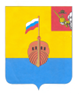 РЕВИЗИОННАЯ КОМИССИЯ ВЫТЕГОРСКОГО МУНИЦИПАЛЬНОГО РАЙОНА162900, Вологодская область, г. Вытегра, пр. Ленина, д.68тел. (81746) 2-22-03 факс (81746) ______,       e-mail: revkom@vytegra-adm.ruЗАКЛЮЧЕНИЕпо результатам финансово – экономической экспертизы проекта постановления администрации сельского поселения Девятинское «Об утверждении муниципальной программы «Благоустройство территории сельское поселение Девятинское на 2021 – 2025 годы»    26.10.2020 г.                                                                         г. Вытегра          Заключение Ревизионной комиссии Вытегорского муниципального района на проект постановления администрации сельского поселения Девятинское подготовлено в соответствии с требованиями Бюджетного кодекса Российской Федерации, Положения о Ревизионной комиссии Вытегорского муниципального района. 1. Основание для проведения экспертизы: п.2 ст.157 Бюджетного кодекса Российской Федерации, п.7 ч.2 ст.9 Федерального закона от 07.02.2011 № 6 –ФЗ «Об общих принципах организации и деятельности контрольно – счетных органов субъектов Российской Федерации и муниципальных образований», Положение о Ревизионной комиссии Вытегорского муниципального района, утвержденное Решением Представительного Собрания Вытегорского муниципального района от 11.12.2013 г. №35,2. Цель экспертизы: - подтверждение соответствия муниципальной программы основным направлениям государственной политики, установленным законами, иными нормативными правовыми актами Российской Федерации, Вологодской области и муниципального образования в сфере обеспечения повышения уровня благоустройства территорий муниципальных образований, а также достаточность запланированных мероприятий и реалистичность ресурсов для достижения целей и ожидаемых результатов муниципальной программы;  - подтверждение полномочий по установлению расходного обязательства, подтверждение обоснованности размера расходного обязательства, установление экономических последствий принятия нового расходного обязательства для бюджета муниципального образования. 3. Основные задачи экспертизы:- проверка соответствия муниципальной программы нормативным правовым актам и документам стратегического характера;- анализ структуры муниципальной программы;-  анализ системы финансирования, оценки эффективности и контроля муниципальной программы. 4. Предмет экспертизы: проект муниципальной программы. 5. Объект экспертизы: ответственный исполнитель муниципальной программы – администрация сельского поселения Девятинское.  6. Порядок проведения экспертизы: финансово – экономическая экспертиза муниципальной программы осуществлялась с учетом предусмотренного порядка разработки, реализации и оценки эффективности муниципальных программ сельского поселения Девятинское, утвержденного постановлением администрации сельского поселения Девятинское от 04.08.2020 г. № 86 «Об утверждении Порядка разработки, реализации и оценки эффективности реализации муниципальных программ сельского поселения Девятинское» (далее – Порядок), в соответствии со статьей 179 Бюджетного кодекса Российской Федерации.    7.Экспертиза проведена: аудитором Ревизионной комиссии ВМР Нестеровой О.Е.   Согласно статьи 179 Бюджетного кодекса Российской Федерации муниципальные программы утверждаются местной администрацией муниципального образования. Сроки реализации муниципальных программ определяются местной администрацией муниципального образования в устанавливаемом порядке. Порядок принятия решений о разработке муниципальных программ, формирования и реализации устанавливается муниципальным правовым актом местной администрации муниципального образования. Объем бюджетных ассигнований на финансовое обеспечение реализации муниципальных программ утверждается решением о бюджете по соответствующей каждой программе целевой статье расходов бюджета. Муниципальные программы, предлагаемые к реализации начиная с очередного финансового года, а также изменения в ранее утвержденные программы, подлежат утверждению в сроки, установленные местной администрацией. Представительные органы муниципальных образований вправе осуществлять рассмотрение проектов муниципальных программ и предложений о внесении изменений в муниципальные программы в порядке, установленном нормативными правовыми актами представительных органов муниципальных образований. Государственные (муниципальные) программы подлежат приведению в соответствие с законом (решением) о бюджете не позднее трех месяцев со дня вступления его в силу.        В целях реализации положений статьи 179 Бюджетного Кодекса Российской Федерации принято постановление администрации сельского поселения Девятинское от 04.08.2020 г. № 86 «Об утверждении Порядка разработки, реализации и оценки эффективности реализации муниципальных программ сельского поселения Девятинское».Проектом постановления администрации сельского поселения Девятинское предлагается утвердить муниципальную программу «Благоустройство территории сельское поселение Девятинское на 2021 – 2025 годы» (далее – Программа).         В соответствии со статьей 14 Федерального закона от 06.10.2003 г. № 131 –ФЗ «Об общих принципах организации местного самоуправления в Российской Федерации», статьи 3 Устава сельского поселения Девятинское, принятого решением Совета сельского поселения Девятинское от 26 ноября 2013 г. № 23 «О принятии Устава сельского поселения Девятинское» к вопросам местного значения сельского поселения относится организация благоустройства территории поселения.         Реализация мероприятий Программы осуществляется в пределах полномочий органа местного самоуправления.             Анализ структуры муниципальной программы и её соответствие действующему порядку разработки муниципальных программ        Муниципальная программа соответствует основным направлениям государственной политики, установленным законами, иными нормативными правовыми актами Российской Федерации, Вологодской области и муниципального образования в сфере обеспечения повышения уровня благоустройства территорий муниципальных образований.          Экспертиза показала, что Программа принята для решения актуальных для сельского поселения Девятинское проблем, решение которых программным методом является целесообразным и необходимым.         Цель муниципальной программы: комплексное решение проблем благоустройства по улучшению санитарного и эстетического вида территории сельского поселения Девятинское, создание комфортной и безопасной среды проживания на территории сельского поселения.           Задачи муниципальной программы:- проведение мероприятий по благоустройству территории сельского поселения Девятинское;- реконструкция и модернизация уличного освещения, установка светильников в населенных пунктах, оплата коммунальных услуг (электроэнергия);- выполнение работ по благоустройству и содержанию кладбищ;- ремонт и содержание памятников и мест воинских захоронений;- проведение мероприятий по предотвращению распространения сорного растения борщевик Сосновского;- обеспечение первичных мер пожарной безопасности на территории поселения.         В настоящем проекте состав задач представляют собой перечень мероприятий. Формулировки задач совпадают с формулировками мероприятий, что не допустимо. Формулировка задачи «реконструкция и модернизация уличного освещения, установка светильников в населенных пунктах, оплата коммунальных услуг (электроэнергия)» требует уточнения.  Задача «обеспечение первичных мер пожарной безопасности на территории поселения» не соответствует цели Программы. В Приложении 1 формулировка задачи 4 не совпадает с формулировкой задачи в Паспорте Программы.         Программой предусмотрено 5 целевых показателей. Целевые показатели сформулированы не четко и требуют корректировки (нарушение подпункта 2 пункта 3.2.2 Порядка). Отсутствует динамика показателей.  Таблица «Сведения о порядке сбора информации и методике расчета значений целевых показателей муниципальной программы (подпрограммы муниципальной программы)» Приложения 2 не заполнена.          Программой для достижения поставленной цели предусмотрено реализация 5 Основных мероприятий.         Представленные в проекте ожидаемые результаты реализации Программы не подкреплены числовыми значениями (нарушение подпункта 10 пункта 3.3 Порядка).         Финансовое обеспечение Программы составляет 26863,4 тыс. рублей.  Проектом Программы предусмотрено финансирование 3 основных мероприятий из 5 (приложение 3). Финансирование планируется осуществлять за счет собственных средств бюджета поселения и субсидий из областного бюджета.         Экспертиза показала, что муниципальная программа не в полной мере соответствует Порядку разработки, реализации и оценки эффективности реализации муниципальных программ, утвержденному постановлением администрации сельского поселения Девятинское от 04.08.2020 г. № 86 «Об утверждении Порядка разработки, реализации и оценки эффективности реализации муниципальных программ сельского поселения Девятинское».           Ревизионная комиссия рекомендует:-  уточнить состав и формулировку задач Программы;- сформировать основные мероприятия Программы в соответствии с задачами Программы, с учетом возможности отражения их наименований в целевых статьях расходов бюджета поселения (пункт 3.2.3 Порядка);- сформировать целевые показатели, позволяющие оценить степень достижения целей и выполнения задач;- цели, задачи, целевые показатели проекта Программы согласовать с профильным отделом Администрации Вытегорского муниципального района.         Выводы и предложения.        Рассматриваемый проект постановления администрации сельского поселения Девятинское «Об утверждении муниципальной программы «Благоустройство территории сельское поселение Девятинское на 2021 – 2025 годы» соответствует требованиям Федерального закона № 131-ФЗ от 06.10.2003 «Об общих принципах организации местного самоуправления в Российской Федерации», но не в полной мере соответствует требованиям Бюджетного кодекса Российской Федерации (нарушение порядка разработки, реализации и оценки эффективности муниципальных программ).         Ревизионная комиссия Вытегорского муниципального района рекомендует проект постановления вернуть на доработку.Аудитор Ревизионной комиссии                                                                О.Е. НестероваПоказательСоответствует, (не соответствует) ПорядкуПримечаниеНаличие и надлежащее оформление паспорта муниципальной программыСоответствуетПаспорт муниципальной программы предусмотрен. Наличие характеристики сферы действия муниципальной программы, включая описание текущего состояния, основных проблем в указанной сфере и перспектив её развитияСоответствуетХарактеристика сферы реализации муниципальной программы отражена в текстовой части муниципальной программы. Наличие цели, задач и сроков реализации муниципальной программыСоответствует.Сроки реализации программы 2021 -2025 годыЦели и задачи Программы соответствуют основным приоритетам государственной политики в сфере благоустройстваРесурсное обеспечение муниципальной программы за счет всех источниковСоответствуетОбоснование выделения и включения в муниципальную программу подпрограммВключение в муниципальную программу подпрограмм не предусмотреноПеречень программных мероприятий с указанием сроков их исполнения, исполнителей, стоимости по каждому мероприятию на весь период реализации муниципальной программы (в том числе по годам), структуры источников финансированияСоответствует.Перечень программных мероприятий предусмотрен в текстовой части Программы (раздел 3). Сроки, стоимость, по годам предусмотрены в Приложении 3 к Программе. Источники финансирования – собственные средства бюджета поселения, субсидии из областного бюджетаНаличие технико-экономического обоснования расходных обязательств Отсутствует Не предусмотрено постановлением 15.09.2020 г. № 67Наличие прогноза конечных результатов реализации муниципальной программыСоответствует.Ожидаемые конечные результаты отражены в разделе 2 ПрограммыНаличие оценки эффективности муниципальной программы Отсутствует  Не предусмотрено постановлением 15.09.2020 г. № 67Наличие форм и методов контроля реализации муниципальной программы.Отсутствует  Не предусмотрено постановлением 15.09.2020 г. № 67